Sefton Health and Social Care ForumWednesday 19th January 202112.30pm till 2.00pm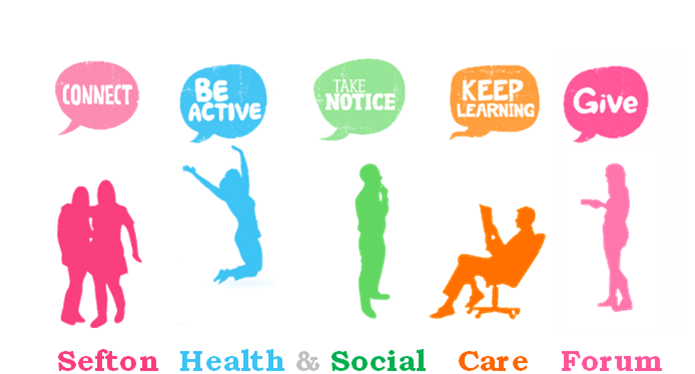 1WelcomeAttendees:Jan Campbell – Sefton CVSAndrew Booth – Sefton AdvocacyCormac O’Carroll – Sefton CVSJan Commer – People First MerseysideSimon Walker – People First MerseysideLeslie Curran – People First MerseysideBarry Lyon – Alzheimer’s societyCarlie Machell – VenusLouise Heritage – Sefton CVSClaire McGroy – MerseycareCathy Harper – JospiceKaren Christie – SWANKim Crowe – ParkhavenJustine Shenton – Sefton AdvoacySarah Moreton -Sefton CVSMichelle Rossiter – Home form HomeGraham McGaw We Are With YouVicky Keeley - Sefton CarersAmanda Mills – VoiceabilityTom George – Mindfulness ArtsDebbie Shelley St LeonardsGary Kitchen – ConsultantEdward Clements – Consultant FreshwaterChris Knights – Consultant FreshwaterWinnie Pickering – Formby Befriending2St Joseph’s Hospice New Opportunities Cathy Harper – St Joseph’s HospiceGary Kitchen - ConsultantFeasibility Study:First built in 1974, St Joseph’s Hospice is looking at the future of the site and how to best serve the local community.Kathy then took the forum through a few specific areas that St Joseph’s had already identified including:Two separate sites Lack of space in the areaIt has been suggested that a separate building could be constructed in between the two current structures.This new structure could be open to all the community. There could be a café and a space for locals to meet and possibly access to therapies on site and possibly offering day services.There would also be space for staff, which is much needed, on the second floor of the two-storey structure.Forum members, responding to Gary Kitchen’s questions, spoke in support of what St Joseph’s is doing currently and for the current expansion plans.More information available on request. 3Shaping Care Together – Southport and Ormskirk HospitalChris Knights and Edward ClementsChris Knights gave an update on ‘Shaping Care Together’ which looks at the Southport and Ormskirk health system. The process of consultation has not yet begun but as part of the per consultation Chris and his colleague Edward Clements outlined the progress to date and the plan for moving forward.They reminded the forum of what the significant challenges are for the NHS currently -staffing levels, demographics, delayed discharge etc A copy of the presentation is imbedded below  To FollowQ&A session Accessibility was raised by People First Merseyside, could the communication requirements of people be held on their health care record centrally, so that whenever someone has to communicate with a person with a specific communication requirement the message is sent in a mode that the recipient can understand.  This doesn’t happen currently. It is a requirement to provide materials in a format that can be accessed by the recipient. Is dementia being considered and have they been in contact with the Alzheimer’s Society – Barry Lyon - Alzheimer’s Society shared detailsA lot of the systems are in place but they aren’t working, where is it going wrong? eg: beds in St Josephs are open but patients aren’t being discharged. Work with us the VCFSE Sector we are part of the solution. Cathy shared details of St Josephs  Conversely some peoples seem to be being discharged to quickly, eg Venus have challenges with homeless clients being discharged before they are safe to return to their accommodation. Again, the question was where is it going wrong? Staffing is a problem across the system at the moment not just in the NHS.CK said he was keen to engaging further with groups and asked people to contact him directly. People first invited him to their group and CK indicated his intention to attend. He will also follow up with Venus, St Josephs and Alzheimer’s Society. Chris and Ed can be contacted as belowEmails: Edward Clements edward.clements@freshwater.co.ukShare your views on the Southport and Ormskirk developments by filing in the survey.4Feedback from the Sefton Health & Wellbeing BoardAndrew Booth – Sefton AdvocacyLot of focus on Children Service. A Head of Children’s Services starts in the next month. Place base commissioning, the transition to Integrated Care System (ICS) has been delayed to the start of July at the earliest. There hasn’t been any primary legislation written at this time event though lots of changes are happening within the system. The new Place Based Partnerships will not be fully operational for some time. Dementia profiling is in progressAngela White presented a report on role of the VCF Sector in the development of the Integrated Health Care at Place. Click here to view the reportThe report highlights the potential for how the system could work to make the most of the VCFSE sector to address health inequalities and provide the best service to people at Place. The role of the VCFSE sector is critical to the development of the new system. Andrew articulated the concern about the potential loss of corporate memory as there is more system change. He also raised concerns over the changes I the local resources to supporting health and care particularly the closure of 8 care homes in the last year. The Care Home Market is incredibly fragile. Short term answers such as a £400 discharge personal health budget are not the answer.5Information Exchange Carers Centre inundated with request for support. There are over 1000 hours of assessed care needs that aren’t being provided at the moment. This has a knock-on effect on carers and on VCFSE services. Paid cares have approached Sefton Cares Centre and indicted that they feel undervalued, they have poor pay and conditions but also lack a forum in which to be heard. 2Hour Crisis intervention being developed nationally and will be implemented locally.The end of life strategy is being challenged as it doesn’t seem to have any weight to it. Words rather than deeds.  The Carers Strategy is still in development at a Sefton level. Across Cheshire and Merseyside Gary Kitchen has been commissioned to engage with Carers to develop a Cares StrategySt Leonards shared how self-referrals have increased by 30%. They have seen a rise in the number of people with mental health issues.There is a drop in at Concept House for people who are homeless or may not be registered with a GP. St Leonards Community Centre stated they have a ‘limited number’ of SIM cards provided by Virgin that provides a data allowance and unlimited calls/texts for six months.St Leonards also have a group for men to come together and socialise, more details available from St Leonards.SWAN also have SIM Cards provided by Vodafone that have similar provisions.Recruiting for a Counselling and Support Manager. Parent Support Group for new mums. Every Thursday 11.00am – 12.30pm, counsellor led for mothers to have a safe space to express worry. Every Monday there is a bereavement support group.Sefton CVS does have a number of job opportunities at the moment which will be shared, alongside other roles, with the newsletter.6Date of next MeetingHSCF – 16th MarchSIM – 16th February 